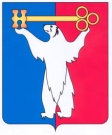 АДМИНИСТРАЦИЯ ГОРОДА НОРИЛЬСКАКРАСНОЯРСКОГО КРАЯПОСТАНОВЛЕНИЕ12.12.2023                                            г. Норильск                                                № 580О внесении изменений в постановление Администрации города Норильска                    от 27.12.2018 № 518 	В связи с кадровыми изменениями, произошедшими в Норильском МФ ФКУ УИИ ГУФСИН России по Красноярскому краю, Отделе полиции № 3 Отдела МВД России по городу Норильску, ПОСТАНОВЛЯЮ:1. Внести в Состав комиссии по делам несовершеннолетних и защите их прав района Кайеркан города Норильска, утвержденный постановлением Администрации города Норильска от 27.12.2018 № 518 (далее – Комиссия), следующие изменения:	1.1. Вывести из состава Комиссии Иванова Антона Геннадьевича, Жердева Юрия Валерьевича.	1.2. Ввести в состав Комиссии в качестве членов Комиссии:	2. Опубликовать настоящее постановление в газете «Заполярная правда»                    и разместить его на официальном сайте муниципального образования                               город Норильск. Глава города Норильска		                                                                  Д.В. КарасевАвдонина Владислава ВалерьевичаИгумнова Романа Андреевича --инспектора Норильского МФ ФКУ УИИ ГУФСИН России по Красноярскому краюврио заместителя начальника Отдела полиции                   № 3 Отдела МВД России по городу Норильску